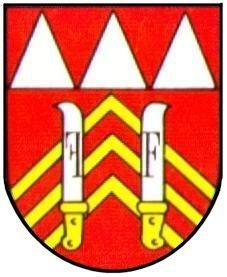 PROGRAM MĚSTA PŘÍBORA PRO POSKYTNUTÍ DOTACE PRO ROK 2023 oblast: SOCIÁLNÍ SLUŽBYVYHLAŠOVATEL PROGRAMU, POSKYTOVATEL DOTACEVyhlašovatelem Programu města Příbora na podporu sociálních služeb pro rok 2023 (dále jen „Program“) a poskytovatelem dotace je město Příbor, nám. Sigmunda Freuda 19, 742 58 Příbor, 
IČO: 00298328 (dále jen „Město“).   PRÁVNÍ RÁMEC POSKYTOVÁNÍ DOTACÍPoskytování dotací z rozpočtu města Příbora se řídí:Zákonem č. 320/2001 Sb., o finanční kontrole ve veřejné správě a o změně některých zákonů (zákon o finanční kontrole), v platném znění.Zákonem č. 250/2000 Sb., o rozpočtových pravidlech územních rozpočtů, v platném znění.Zákonem č. 255/2012 Sb., o kontrole (kontrolní řád), v platném znění.Zákonem č. 563/1991 Sb., o účetnictví, v platném znění.Zákonem č. 500/2004 Sb., správní řád, v platném znění.Pravidly č. 2/2021 pro poskytování dotací z rozpočtu města Příbora.Metodikou č. 1/2021 k uznatelným nákladům financovaných z programových dotací města Příbora.ÚČEL POSKYTNUTÍ DOTACEÚčelem dotace z rozpočtu města Příbora je podpora poskytovatelů registrovaných sociálních služeb, jejichž potřebnost je vyjádřena ve Střednědobém plánu rozvoje sociálních služeb a souvisejících aktivit města Příbora a obcí Kateřinice a Skotnice na období 2021 – 2023 a podpora poskytovatelů registrovaných sociálních služeb poskytovaných na území města Příbora nebo pro občany s trvalým pobytem na území města Příbora, kteří užívají sociální služby mimo město Příbor.DŮVODY PODPORY STANOVENÉHO ÚČELUPodpora činnosti a provozu subjektů, poskytujících registrované sociální služby dle zákona č. 108/2006 Sb., o sociálních službách, ve znění pozdějších předpisů, na území města Příbora 
pro občany žijící na území města Příbora, a podpora činnosti a provozu subjektů, poskytujících registrované sociální služby dle zákona č. 108/2006 Sb., o sociálních službách, ve znění pozdějších předpisů, mimo území města Příbora pro občany s trvalým pobytem na území města Příbora.PŘEDPOKLÁDANÝ OBJEM PENĚŽNÍCH PROSTŘEDKŮ NA PODPORU STANOVENÉHO ÚČELUPředpokládaný celkový objem peněžních prostředků na podporu stanoveného účelu: 1 640 000 Kč.V případě, že zastupitelstvo města finanční prostředky deklarované ve vyhlášeném programu v rámci schvalování rozpočtu města na příští období neschválí, nebo schválí v jiné výši, vyhrazuje 
si poskytovatel právo vyhlášený program zrušit, nebo předpokládané maximální a minimální dotace zkrátit o procento, o které byl krácen rozpočet v jednotlivém programu.MAXIMÁLNÍ VÝŠE DOTACEMaximální výše dotace pro jednu sociální službu (jeden identifikátor): 950 000 KčOKRUH ZPŮSOBILÝCH ŽADATELŮZpůsobilým žadatelem o dotaci je:poskytovatel registrované sociální služby dle zákona č. 108/2006 Sb., o sociálních službách, 
ve znění pozdějších předpisů, který má pověření k výkonu služby v obecném hospodářském zájmu v souladu s Rozhodnutím Evropské komise č. 2012/21/EU ze dne 20.12.2011, a který je zařazený do Krajské sítě sociálních služeb Moravskoslezského kraje s uzavřenou smlouvou 
o závazku veřejné služby a vyrovnávací platbě za jeho výkon s Moravskoslezským krajem nebo Ministerstvem práce a sociálních věcí ČR, a jehož potřebnost je vyjádřena ve Střednědobém plánu rozvoje sociálních služeb a souvisejících aktivit města Příbora, obce Kateřinice a Skotnice 
na období 2021 – 2023,poskytovatel registrované sociální služby dle zákona č. 108/2006 Sb., o sociálních službách, 
ve znění pozdějších předpisů, který má pověření k výkonu služby v obecném hospodářském zájmu v souladu s Rozhodnutím Evropské komise č. 2012/21/EU ze dne 20.12.2011, a který je zařazený do Krajské sítě sociálních služeb Moravskoslezského kraje s uzavřenou smlouvou 
o závazku veřejné služby a vyrovnávací platbě za jeho výkon s Moravskoslezským krajem nebo Ministerstvem práce a sociálních věcí ČR.LOKALIZACE REALIZACE PROGRAMUŽadatel musí svou činnost realizovat na území města Příbora pro občany žijící na území města Příbora nebo mimo území města Příbora pro občany s trvalým pobytem na území města Příbora.TERMÍN REALIZACE PROGRAMU: Termín realizace programu je od 01.01.2023 do 31.12.2023.TERMÍN PODÁNÍ ŽÁDOSTITermín pro podání žádostí je od 01.11.2022 do 30.11.2022. ZPŮSOB PODÁNÍ ŽÁDOSTIŽádost o dotaci podává žadatel v elektronické podobě prostřednictvím Portálu občana https://portal.pribor-mesto.cz/portal/mujportal.html. Žádost je považována za podanou okamžikem odeslání. V případě, že žadatel zmešká lhůtu pro podání žádosti, nebude žádost zařazena 
do dotačního řízení.NÁLEŽITOSTI ŽÁDOSTIŽádost o dotaci musí obsahovat:vyplněný formulář žádosti o dotaci,přílohu č. 1: Charakteristika poskytovatele a poskytované sociální služby (interní příloha),přílohu č. 2: Čestné prohlášení (interní příloha),přílohu č. 3: Doklad o pověření osoby oprávněné zastupovat žadatele (externí příloha),přílohu č. 4: Kopie Rozhodnutí o vydání oprávnění k poskytování sociální služby - registrace (externí příloha),přílohu č. 5: Kopie Smlouvy o závazku veřejné služby a vyrovnávací platbě za jeho výkon (externí příloha),přílohu č. 6: Úhradovník sociální služby, nebo prohlášení o poskytování služby bez úhrady (externí příloha),přílohu č. 7: Rozpis celkových nákladů na osobu na den, % podíl uživatele sociální služby 
na nákladech, % podíl zřizovatele na nákladech a % podíl uživatele na nákladech na den 
a výpočet oprávněné provozní ztráty (externí příloha),přílohu č. 8: Kopie Žádosti sociální služby o účelovou dotaci z rozpočtu kraje v dotačním řízení 
pro rok 2023 (kapitola 313 MPSV) nebo Žádosti sociální služby o dotaci MPSV ze státního rozpočtu v oblasti podpory poskytování sociálních služeb s nadregionální či celostátní působností pro rok 2023.  Žádost o podporu služeb s nadregionální či celostátní působnosti pro rok 2023 
je možno zaslat dodatečně s ohledem na termín podání žádostí vyhlášený MPSV (externí příloha).Žadatel nemusí dokládat přílohu č. 4. a č. 5 v případě, že je již doložil poskytovateli v předchozích letech a nedošlo u nich ke změnám.HODNOCENÍ A SCHVÁLENÍ ŽÁDOSTIŽádosti o dotaci hodnotí a posuzuje pracovní skupina složená ze zástupců z každé volební strany zastoupené v zastupitelstvu města a jmenovaná radou města. Žádosti o dotaci hodnotí pracovní skupina na základě hodnotících kritérií, která si sama stanoví.Postup hodnocení a schvalování žádostí o dotaci je následující:věcně příslušný odbor provede kontrolu věcné a formální správnosti žádosti o dotaci. Pokud zjistí, že žádost vykazuje nedostatky, vyzve žadatele k jejich odstranění ve lhůtě, kterou stanoví. V případě, že žadatel nedostatky ve stanovené lhůtě neodstraní, bude jeho žádost po projednání v pracovní skupině předložena Zastupitelstvu města Příbora s nedoporučujícím stanoviskem. věcně příslušný odbor předá žádosti o dotaci k projednání a k posouzení pracovní skupině, a to v termínu nejpozději do 31. ledna 2023. V případě potřeby může pracovní skupina vyzvat žadatele k doplnění dalších údajů, a to ve lhůtě, kterou mu stanoví.věcně příslušný odbor svolá v průběhu měsíce února 2023 pracovní skupinu, která posoudí 
a vyhodnotí žádosti o dotaci. Z jednání pracovní skupiny věcně příslušný odbor sepíše hodnotící zprávu, jejíž nedílnou součástí bude návrh na rozdělení dotací jednotlivým žadatelům o dotaci. věcně příslušný odbor předloží zastupitelstvu města návrh pracovní skupiny na alokaci finančních prostředků na přidělení dotací včetně hodnotící zprávy.LHŮTA PRO ROZHODNUTÍ O ŽÁDOSTIZastupitelstvo města rozhodne o poskytnutí a výši dotace úspěšným žadatelům a současně 
o neposkytnutí dotace neúspěšným žadatelům nejpozději do 30.04.2023.ZVEŘEJNĚNÍ A OZNÁMENÍ VÝSLEDKŮ, UZAVŘENÍ SMLOUVYVýsledky dotačního řízení s uvedením všech žadatelů, tj. úspěšných i neúspěšných, budou zveřejněny na úřední desce a internetových stránkách města do 7 dnů od rozhodnutí zastupitelstva města. Současně budou výsledky zveřejněny v nejbližším vydání Měsíčníku.  Dotace bude poskytnuta na základě uzavřené písemné veřejnoprávní smlouvy o poskytnutí dotace v souladu s rozhodnutím zastupitelstva. K podpisu smlouvy budou úspěšní žadatelé písemně vyzváni věcně příslušným odborem do 30 dnů od rozhodnutí zastupitelstva města.Neúspěšní žadatelé budou do 30 dnů od rozhodnutí zastupitelstva města písemně informováni věcně příslušným odborem o skutečnosti, že jejich žádostem nebylo vyhověno včetně uvedení důvodu nevyhovění žádosti.PODMÍNKY PRO POSKYTNUTÍ DOTACEPodmínkou poskytnutí dotace je, že příjemce dotace předložil včas a správně vyúčtování dotací poskytnutých městem Příborem za předchozí kalendářní rok.Projekt nesmí být spolufinancován z jiné dotace poskytnuté z rozpočtu města Příbora.POVINNOSTI PŘÍJEMCE DOTACEŽadatel o dotaci je povinen:umožnit poskytovateli dotace kontrolu plnění projektu a využití poskytnuté dotace v souladu 
se zákonem č. 320/2001 Sb., v platném znění a na základě vnitřních předpisů města (přístup 
do prostor, kde se projekt realizuje, předložení kopií dokladů (originál k nahlédnutí) a dalších potřebných dokladů ke kontrole plnění projektu),využívat poskytnutou dotaci hospodárně, efektivně a účelně,řádně vést a viditelně označovat účetní doklady, prokazující použití dotace; originály těchto účetních dokladů musejí být viditelně označeny textem „Dotace Města Příbora, rok …“,provést finanční vypořádání poskytnuté dotace v termínu stanoveném tímto programem,provést finanční vypořádání poskytnuté dotace v termínu stanoveném tímto programem,v případě pořízení majetku z dotace města v hodnotě nad 3 000 Kč/ks musí být tento po dobu 
3 let používán pouze pro účely dotace.VYÚČTOVÁNÍ DOTACEÚspěšný žadatel, s nímž byla uzavřena smlouva o poskytnutí dotace, je povinen zpracovat vyúčtování dotace a předložit ho poskytovateli.Vyúčtování dotace podává žadatel v elektronické podobě prostřednictvím Portálu občana 
https://portal.pribor-mesto.cz/portal/mujportal.html v termínu nejpozději do 15.01.2024. Vyúčtování je považováno za podané okamžikem odeslání. Vyúčtování dotace musí obsahovat:vyplněný formulář vyúčtování, přílohu č. 1: Finanční vypořádání dotace (interní příloha),přílohu č. 2: Kopie účetních dokladů doložených k vyúčtování dotace (externí příloha),přílohu č. 3: Propagace finanční spoluúčasti (externí příloha).Originály účetních dokladů je žadatel povinen předložit k nahlédnutí v rámci následné veřejnosprávní kontroly zaměstnanci Městského úřadu Příbor pověřenému výkonem veřejnosprávní kontroly.NEVYČERPANÉ PENĚŽNÍ PROSTŘEDKYV případě nečerpání nebo nevyčerpání dotace ve výši jejího poskytnutí, je žadatel povinen tyto vrátit poskytovateli nejpozději v termínu stanoveném pro předložení vyúčtování dotace na účet poskytovatele.Číslo účtu pro vrácení nečerpaných nebo nevyčerpaných peněžních prostředků:č. ú.: 2225801/0100 - vratka uskutečněná v roce poskytnutí dotace,č. ú.: 19-2225801/0100 - vratka uskutečněná v roce následujícím po roce poskytnutí dotace.NEUZNATELNÉ VÝDAJEZa neuznatelné výdaje vynaložené v souvislosti s realizací projektu v tomto programu jsou považovány výdaje na:reprezentaci, pohoštění, občerstvení (za tento výdaj se nepovažuje společné stravování nebo potraviny poskytnuté účastníkům projektu),dary (za dary se nepovažují ceny, odměny nebo upomínkové předměty poskytnuté účastníkům projektu),nákup alkoholických nápojů, tabákových výrobků,rauty, cateringy, nákup věcí osobní spotřeby nesouvisející s činností,úvěry, zápůjčky, penále, smluvní pokuty, srážky a další finanční postihy,splátky úvěrů a zápůjček včetně úroků a leasing včetně akontace,provize,návratné finanční výpomoci,nevyrovnané závazky z předešlého období,vzájemný zápočet závazků a pohledávek,poplatky a výdaje za právní, poradenské služby a zastoupení,daně (výjimkou je daň z přidané hodnoty v případě, že příjemce dotace je neplátce této daně nebo mu nevzniká nárok na odpočet této daně),celní, správní, soudní a místní poplatky,dotace a jiná finanční plnění třetím osobám,pořízení uměleckých děl a sbírek,nákup nemovitých věcí,úhradu pořízení investičního majetku,stavební práce mající charakter investice,pořízení finančního majetku,použití služeb taxi,nákup předplatných jízdenek městské hromadné dopravy,poskytování záloh, jejichž termín přesáhne termín realizace programu (s výjimkou záloh 
na energie),cestovní náhrady spojené s realizací tuzemské a zahraniční cesty na základě cestovních příkazů,                                                                                                                                           nákup mobilních telefonů, telekomunikační poplatky, dárkové poukazy,pojištění majetku,odpisy dlouhodobého nehmotného a hmotného majetku,nájemné v prostorách obecního majetku v případě konání akce komerčního charakteru, v případě výběru vstupného, kurzovného apod. či v případě jinak výdělečné akce,nájemné venkovních a vnitřních prostor v případě, že žadatel vybírá poplatek za pronájem téhož místa od třetí osoby.Všechny ostatní výdaje vynaložené příjemcem jsou považovány za výdaje uznatelné.PUBLICITAŽadatel dotace je povinen s ohledem na své možnosti prokazatelným a vhodným způsobem prezentovat město Příbor zveřejněním informace, že projekt, na který byla dotace použita, byl spolufinancován z prostředků města Příbora, včetně uvedení konkrétní výše dotace. Propagaci města Příbora je žadatel povinen doložit spolu s vyúčtováním dotace.VEŘEJNOSPRÁVNÍ KONTROLAU příjemce dotace může být kdykoliv v průběhu realizace projektu provedena kontrola použití dotace. Kontrolu vykonává pověřený zaměstnanec Městského úřadu Příbor.V rámci zajišťování finanční kontroly podle zákona č. 320/2001 Sb., o finanční kontrole 
ve veřejné správě a o změně některých zákonů (zákon o finanční kontrole), ve znění pozdějších předpisů, provádí poskytovatel předběžnou, průběžnou a následnou veřejnosprávní kontrolu.Předmětem předběžné veřejnosprávní kontroly je prověření dodržení podmínek stanovených pro poskytnutí programové dotace z rozpočtu města Příbora a prověření podkladů pro připravované finanční operace před jejich uskutečněním. V rámci následné veřejnosprávní kontroly je příjemce povinen předložit k nahlédnutí veškeré průkazné účetní záznamy vztahující se k projektu. Poskytovatel je oprávněn vyžádat si od příjemce doplnění doložených podkladů (např. vysvětlení dotovaných položek, smlouvy, objednávky).VĚCNĚ PŘÍSLUŠNÝ ODBOR Věcně příslušný odborem je Odbor sociálních věcí.Kontaktní osoby:Mgr. Karolína Najzarová, tel: 739 553 587, e-mail: najzarova@pribor-mesto.czBc. Lenka Filipcová, tel: 731 130 866, e-mail: filipcova@pribor-mesto.czSCHVÁLENÍ PROGRAMUProgram města Příbora pro poskytnutí dotace pro rok 2023, oblast: Sociální služby, schválila Rada města Příbora dne ……2022 pod č. usnesení ../../RM/2022.